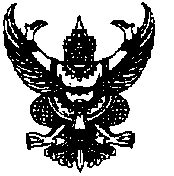                                                           บันทึกข้อความส่วนราชการ   สำนักงานเทศบาลตำบลบ้านพร้าว    (สำนักปลัด) โทร./โทรสาร 0-7484-1089ที่   พท 54301/			           วันที่        กรกฎาคม  2561เรื่อง    ขออนุมัติจัดทำโครงการสร้างการเรียนรู้และส่งเสริมการอ่านเพื่อผู้สูงวัยตำบลบ้านพร้าว  ประจำปี         งบประมาณ  2561---------------------------------------------------------------------------------------------------------------------------------เรียน   ประธานกองทุนหลักประกันสุขภาพเทศบาลตำบลบ้านพร้าว          เรื่องเดิม              ตามที่สำนักปลัดเทศบาลตำบลบ้านพร้าว ได้จัดทำโครงการเพื่อขอสนับสนุนงบประมาณจากกองทุนหลักประกันสุขภาพและได้จัดทำแผนกองทุนหลักประกันสุขภาพ  ตามแผนงานบริหารทั่วไป งานบริหารทั่วไปและสังคมสงเคราะห์  ตามโครงการสร้างการเรียนรู้และส่งเสริมการอ่านเพื่อผู้สูงวัยตำบลบ้านพร้าว ประจำปีงบประมาณ 2560  จำนวนเงิน  45,450.- บาท นั้น        ข้อเท็จจริง               เทศบาลตำบลบ้านพร้าวได้กำหนดจัดทำโครงการสร้างการเรียนรู้และส่งเสริมการอ่านเพื่อผู้สูงวัยตำบลบ้านพร้าว  ประจำปีงบประมาณ  2560  ขึ้นในวันที่ 1 สิงหาคม  2560  ณ หอประชุมหมู่บ้าน หมู่ที่ 4  ตำบลบ้านพร้าว และในวันที่ 2  สิงหาคม 2560 ณ หอประชุมหมู่บ้านหมู่ที่ 9  ตำบลบ้านพร้าว  อ. ป่าพะยอม  จ. พัทลุง        ข้อเสนอ              เห็นควรอนุมัติโครงการสร้างการเรียนรู้และส่งเสริมการอ่านเพื่อผู้สูงวัยตำบลบ้านพร้าว ประจำปีงบประมาณ  2560               จึงเรียนมาเพื่อโปรดพิจารณา					         (นางสาวผุสดี   ศรีแก้ว)                                                                 นักพัฒนาชุมชน                                                             -2-ความเห็นหัวหน้าฝ่ายอำนวยการ………………………………………………………………………………………..…………………                                                                      (นางบัวทิพย์    นุ่นปาน)                                                                       หัวหน้าฝ่ายอำนวยการ    ความเห็นหัวหน้าสำนักปลัด . ..............................................................................................................................                                                                 (นางสาววินัดดา   ช่อสม)                                                                     หัวหน้าสำนักปลัด       ความเห็นปลัดเทศบาล ........................................................................................................................................                                                                       (นางวาสนา    ขาวแสง)                                                                              ปลัดเทศบาลความเห็นรองนายกเทศมนตรี................................................................................................................................                                                                      (นายพัฒนพงศ์    แก้วนุ้ย )                                                                             รองนายกเทศมนตรีพิจารณาแล้ว    ⃞  อนุมัติ    ⃞  ไม่อนุมัติ        เพราะ .........................................................................................................................                                                                      (นายทวิชาติ    จันทร์ปาน)                                                                  นายกเทศมนตรีตำบลบ้านพร้าวโครงการสร้างการเรียนรู้และส่งเสริมการอ่านเพื่อผู้สูงวัยตำบลบ้านพร้าวประจำปีงบประมาณ  2561-----------------------1. หลักการและเหตุผล              ปัจจุบันนี้โลกวิวัฒนาการไปมากความทันสมัยทางเทคโนโลยีทำให้ต้องตระหนักและเห็นความสำคัญของการอ่านมากขึ้น การอ่านนั้นเป็นทักษะพื้นฐานสำหรับการเรียนรู้สู่ระยะยาวของชีวิต การเติบโตของกลุ่มประชากรที่มีอายุ 52 ปี ขึ้นไป มีอัตราเพิ่มขึ้น จึงต้องมีการริเริ่มผลักดันโครงการส่งเสริม การอ่านให้กับกลุ่ม         ผู้สูงวัย และผู้ที่กำลังจะเริ่มก้าวเข้าสู่วัยสูงอายุ การส่งเสริมการอ่านให้กับผู้สูงวัย จำเป็นต้องใช้วิธีการที่แตกต่างจากการส่งเสริมการอ่านทั่วไป เนื่องเพราะนอกจากจะเป็นการอบรมทักษะการใช้ชีวิตสำหรับผู้สูงอายุให้มีสุขภาวะในทุกๆ ด้านแล้วยังต้องดึงดูดผู้สูงวัยด้วยสิ่งที่น่าสนใจ และสนับสนุนให้เหล่าผู้ผ่านโลกมากกว่าครึ่งศตวรรษเปิดโลกทัศน์ผ่านโลกของหนังสือ             มีงานวิจัยที่ชี้ให้เห็นว่าผู้สูงอายุที่เข้าร่วมกิจกรรมที่ใช้กระบวนการทางจิตใจ (mintally engaged)         จะประสบปัญหาด้านภาวะซึมเศร้าและภาวะความจำเสื่อมน้อยลง จากการศึกษาและได้ทดสอบกับผู้สูงอายุ            ในประเทศต่างๆ พบว่าผู้สูงอายุระหว่าง 60-80 ปี โดยกำหนดให้กลุ่มทดลองได้อ่านหนังสือทุกวัน ผู้สูงอายุในกลุ่มนี้ สามารถแสดงให้เห็นได้ว่า การอ่านหนังสือทุกวันมีผลให้สมรรถนะในด้านพุทธิปัญญา ( Cognitive functions) เช่น ความจำ สมาธิ การรับรู้ การคิด ฯลฯ ดีขึ้นผู้สูงอายุที่อ่านหนังสือมีความคล่องตัวทางความคิด – จิตใจ (mentally agile) มากกว่ากลุ่มที่ไม่ได้อ่านประชากรที่มีสุขภาวะทางจิตที่ดีย่อมส่งผลทางบวกต่อสังคม ผู้สูงอายุเป็นแหล่งความรู้ของเยาวชนซึ่งมีประสบการณ์ที่มีค่า ช่วยลดผลกระทบที่อาจเกิดกับสุขภาพได้                 ซึ่งผู้สูงอายุจะมีปัญหาทางด้านสายตามีผลทำให้การอ่านมีประสิทธิภาพลดลง จึงต้องใช้แว่นสายตาอ่านหนังสือ ในการใช้ชีวิตประจำวันได้เป็นอย่างดี                เทศบาลตำบลบ้านพร้าว เป็นองค์กรปกครองส่วนท้องถิ่น มีหน้าที่สนับสนุนดูแลประชาชนในเขตรับผิดชอบให้มีคุณภาพชีวิตที่ดี จึงได้จัดโครงการสร้างการเรียนรู้และส่งเสริมการอ่านเพื่อผู้สูงวัยตำบลบ้านพร้าว โดยการตัดแว่นตาซึ่งผู้สูงอายุจะมีปัญหาเรื่องสายตาหากไม่ได้รับการแก้ไขที่ถูกวิธี ทำให้สุขภาพร่างกายไม่แข็งแรง เจ็บป่วยต้องเข้าโรงพยาบาลทำให้เป็นภาระของญาติและสังคม2. วัตถุประสงค์	1.เพื่อส่งเสริมให้ผู้สูงอายุได้เปิดโลกทัศน์ได้มากขึ้น	2. เพื่อส่งเสริมให้ผู้สูงอายุรักการอ่านมากขึ้นสามารถรับรู้ข่าวสารได้ทันสมัย	3. เพื่อแก้ปัญหาด้านสายตาที่มีผลกระทบต่อการอ่านที่มีคุณภาพ3. เป้าหมาย          ผู้สูงอายุในเขตเทศบาลตำบลบ้านพร้าว  จำนวน  200  คน                                                                   -2-4. ระยะเวลาดำเนินการ        วันที่  9 - 10  สิงหาคม  25615. วิธีดำเนินการ	1.เสนอโครงการเข้าสู่แผน สปสช.เทศบาลตำบลบ้านพร้าว เพื่อขอรับเงินสนับสนุนงบประมาณจากกองทุน สปสช.เทศบาลตำบลบ้านพร้าว 	2. ทำบันทึกข้อตกลงและทำแบบเสนอโครงการเข้ากองทุน สปสช.เทศบาลตำบลบ้านพร้าว เพื่อโอนเงินเข้า เทศบาลตำบลบ้านพร้าว 	3. ทำโครงการเสนอนายกเทศมนตรีเข้าสู่เทศบาลตำบลบ้านพร้าว เพื่ออนุมัติโครงการและติดต่อหน่วยงานที่เกี่ยวข้อง	4. ประชาสัมพันธ์ให้กลุ่มเป้าหมายทราบเพื่อขึ้นทะเบียน	5. ดำเนินกิจกรรมตามโครงการ                  - ปรึกษาหารือผู้บริหารและประธานชมรมผู้สูงอายุเพื่อหาข้อมูล                  - ประชาสัมพันธ์ให้ผู้สูงอายุในเขต ต.บ้านพร้าวเข้าร่วมโครงการ                     - อบรมให้ความรู้เรื่องการดูแลและบำรุงรักษาสายตาและดูแลการใช้แว่นสายตาให้กับผู้สูงอายุ                  - ตรวจวัดสายตาเพื่อตัดแว่นตาให้กับผู้สูงอายุในเขต ต.บ้านพร้าวเข้าร่วมโครงการ                  - ตรวจวัดสายตาเพื่อตัดแว่นตาให้กับผู้สูงอายุที่มีปัญหาสายตาจำนวน 2 ครั้งๆละ 100 คน                  - ส่งมอบแว่นตา              6. ติดตามและประเมินผล             6. สถานที่ดำเนินการ              วันที่    9 สิงหาคม  2561  ณ หอประชุมหมู่บ้านหมู่ที่ 4 ตำบลบ้านพร้าว                วันที่  10  สิงหาคม  2561 ณ หอประชุมหมู่บ้านหมู่ที่ 9 ตำบลบ้านพร้าว7 .ผู้รับผิดชอบโครงการ              สำนักปลัด เทศบาลตำบลบ้านพร้าว8. หน่วยงานที่เข้าร่วมโครงการ     1. เทศบาลตำบลบ้านพร้าว     2. โรงพยาบาลส่งเสริมสุขภาพตำบลบ้านบ่อทราย     3. โรงพยาบาลส่งเสริมสุขภาพตำบลบ้านตลิ่งชัน     4. ที่ทำการหมู่บ้านหมู่ที่ 4 และหมู่ที่ 9                                                                    -3-9. งบประมาณ	จากงบประมาณกองทุนหลักประกันสุขภาพเทศบาลตำบลบ้านพร้าว  จำนวน  45,450.- บาท  รายละเอียด  ดังนี้	  - ค่าแว่นสายตา จำนวน 200 คนx 200.-  		          เป็นเงิน   40,000    บาท	  - ค่าอาหารว่างและเครื่องดื่มจำนวน 200คนx25x1มื้อ		เป็นเงิน    5,000    บาท	  - ค่าป้ายโครงการ 1x3 เมตร จำนวน 1 ป้าย			เป็นเงิน       450     บาท                                                                                              รวมเงิน   45,450   บาท                                              (ทุกรายการสามารถถัวเฉลี่ยจ่ายได้)10. ผลที่คาดว่าจะได้รับ	 1 ผู้สูงอายุรับรู้ข่าวสารเหตุการณ์ทันสมัยได้มากขึ้น            2. ทำให้มีความสุขในการดำรงชีวิตประจำวันได้ดี	 3. ทำให้สามารถแก้ไขปัญหาด้านสายตาที่มีผลกระทบต่อการอ่านที่มีคุณภาพ                                                         ลงชื่อ                                  ผู้เขียนโครงการ                                                                   (นางสาวผุสดี   ศรีแก้ว)                                                                        นักพัฒนาชุมชน                                                          ลงชื่อ...............................................ผู้เสนอโครงการ                                                                   (นางบัวทิพย์    นุ่นปาน)                                                                    หัวหน้าฝ่ายอำนวยการ                                                          ลงชื่อ...............................................ผู้ตรวจสอบโครงการ                                                                   (นางสาววินัดดา   ช่อสม)                                                                       หัวหน้าสำนักปลัด                                                           ลงชื่อ...............................................ผู้เห็นชอบโครงการ                                                                    (นางวาสนา    ขาวแสง)                                                                           ปลัดเทศบาล                                                           ลงชื่อ...............................................ผู้เห็นชอบโครงการ                                                                      (นายประยุทธ    ขุนคต)                                                                         รองนายกเทศมนตรี                                                           ลงชื่อ................................................ผู้อนุมัติโครงการ                                                                     (นายทวิชาติ    จันทร์ปาน)                                                                 นายกเทศมนตรีตำบลบ้านพร้าว              